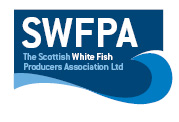 Creel PositionsCreel Position Info Moray Firth off Portknockie AIS x 2 in NW of Box 1 & NE Box 2Box 157 46.95N	2 48,27W57 46,22N	2 48,18W57 46,15N	2 51,5W57 46,78N	2 51,41WBox 257 45,9N 	2 48,00W57 45,34N	2 47,39W57 45,28N	2 48,64W57 45,65N	2 48,93WDate23rd September 2022Vessel Name & Reg NoCamann II BF160Skipper NameCharlie HillSkipper Email AddressCharliedhill@hotmail.comSkipper Mobile No07493 167544